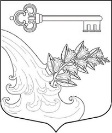 АДМИНИСТРАЦИЯ УЛЬЯНОВСКОГО ГОРОДСКОГО ПОСЕЛЕНИЯ ТОСНЕНСКОГО РАЙОНА ЛЕНИНГРАДСКОЙ ОБЛАСТИПОСТАНОВЛЕНИЕ Об утверждении Программы профилактики рисков причинения вреда (ущерба) охраняемым законом ценностям при осуществлении муниципального контроля на автомобильном транспорте и в дорожном хозяйстве Ульяновского городского поселения Тосненского района Ленинградской области на 2024 годВ соответствии со статьей 44 Федерального от 31 июля 2020 года № 248-ФЗ «О государственном контроле (надзоре) и муниципальном контроля в Российской Федерации» и в целях реализации постановления Правительства Российской Федерации от 25 июня 2021 года № 990 «Об утверждении Правил разработки и утверждения контрольными (надзорными) органами Программы профилактики рисков причинения вреда (ущерба) охраняемым законом ценностям»Постановляю:   Утвердить Программу профилактики рисков причинения вреда (ущерба) охраняемым законом ценностям при осуществлении муниципального контроля на автомобильном транспорте и в дорожном хозяйстве Ульяновского городского поселения Тосненского района Ленинградской области на 2024 год (далее – Программа) согласно приложению.   Опубликовать постановление в газете «Тосненский вестник» и разместить на официальном сайте администрации Ульяновского городского поселения Тосненского района Ленинградской области.   Настоящее постановление вступает в силу со дня официального опубликования.Контроль за исполнением постановления оставляю за собой. Глава администрации		         	                                К.И. КамалетдиновУТВЕРЖДЕНА                 постановлением администрации Ульяновского городского поселения Тосненского района Ленинградской области                 от 01.12.2023 № 874       (приложение)Программа профилактики рисков причинения вреда (ущерба) охраняемым законом ценностям при осуществлении муниципального контроля на автомобильном транспорте и в дорожном хозяйстве Ульяновского городского поселения Тосненского района Ленинградской области на 2024 годI. Общие положения1. Настоящая Программа профилактики рисков причинения вреда (ущерба) охраняемым законом ценностям при осуществлении муниципального контроля на автомобильном транспорте и в дорожном хозяйстве на 2024 год (далее - Программа) разработана в целях  стимулирования добросовестного соблюдения обязательных требований всеми контролируемыми лицами, устранения условий, причин и факторов, способных привести к нарушениям обязательных требований и (или) причинению вреда (ущерба) охраняемым законом ценностям в отношении объектов дорожной деятельности, а также создание условий для доведения обязательных требований до контролируемых лиц, повышение информированности о способах их соблюдения.2. Программа разработана в соответствии с:- Федеральным законом от 31.07.2020 № 248-ФЗ "О государственном контроле (надзоре) и муниципальном контроле в Российской Федерации" (далее- Федеральный закон №248-ФЗ);   - Федеральным законом от 31.07.2020 №247-ФЗ "Об обязательных требованиях в Российской Федерации";   - Постановлением Правительства Российской Федерации от 25.06.2021            № 990 "Об утверждении Правил разработки и утверждения контрольными (надзорными) органами программы профилактики рисков причинения вреда (ущерба) охраняемым законом ценностям".3. Срок реализации Программы - 2024 год.Раздел II. Анализ текущего состояния осуществления муниципального контроля на автомобильном транспорте и в дорожном хозяйстве, описание текущего развития профилактической деятельности, характеристика проблем, на решение которых направлена Программа1. Предметом муниципального контроля на автомобильном транспорте и в дорожном хозяйстве на территории Ульяновского городского поселения Тосненского района Ленинградской области является соблюдение юридическими лицами, индивидуальными предпринимателями (далее – контролируемые лица) обязательных требований, предусмотренных Федеральными законами от 08.11.2007 №259-ФЗ "Устав автомобильного транспорта и городского наземного электрического транспорта" и от 08.11.2007 №257-ФЗ "Об автомобильных дорогах и о дорожной деятельности в Российской Федерации и о внесении изменений в отдельные законодательные акты Российской Федерации".2. Обязательные требования, требования, установленные муниципальными правовыми актами в сфере осуществления муниципального контроля на автомобильном транспорте и в дорожном хозяйстве, регламентированы следующими правовыми актами:- Федеральный закон от 08.11.2007 №259-ФЗ "Устав автомобильного транспорта и городского наземного электрического транспорта";- Федеральный закон 08.11.2007 №257-ФЗ "Об автомобильных дорогах                         и о дорожной деятельности в Российской Федерации и о внесении изменений                 в отдельные законодательные акты Российской Федерации";- Постановление Правительства Российской Федерации от 01.10.2020 №1586 "Об утверждении Правил перевозок пассажиров и багажа автомобильным транспортом и городским наземным электрическим транспортом";- приказ Минстроя России от 09.02.2021 №53/пр "СП 34.13330.2021. Свод правил. Автомобильные дороги. СНиП 2.05.02-85*";3. Объектами муниципального контроля на автомобильном транспорте и в дорожном хозяйстве являются:1) деятельность, действия (бездействие) контролируемых лиц, в рамках которых должны соблюдаться обязательные требования законодательства, в том числе предъявляемые к контролируемым лицам, осуществляющим деятельность, действия (бездействие);2) здания, помещения, сооружения, линейные объекты, территории, оборудование, устройства, предметы и другие объекты, которыми контролируемые лица владеют и (или) пользуются и к которым предъявляются обязательные требования (далее - производственные объекты).4. В качестве контролируемых лиц при осуществлении муниципального контроля на автомобильном транспорте и в дорожном хозяйстве выступают юридические лица и индивидуальные предприниматели, осуществляющие деятельность на территории Ульяновского городского поселения Тосненского района Ленинградской области.5. В 2022 году плановые проверки в рамках осуществления муниципального контроля за сохранностью автомобильных дорог местного значения в границах Ульяновского городского поселения Тосненского района Ленинградской области не проводились в силу действия отдельных положений Постановления Правительства РФ от 03.04.2020 №438 "Об особенностях осуществления в 2020 году государственного контроля (надзора), муниципального контроля и о внесении изменения в пункт 7 Правил подготовки органами государственного контроля (надзора) и органами муниципального контроля ежегодных планов проведения плановых проверок юридических лиц и индивидуальных предпринимателей", устанавливающих ограничения на назначение и проведение проверок, в отношении которых применяются положения Федерального закона от 26.12.2008 №294-ФЗ "О защите прав юридических лиц и индивидуальных предпринимателей при осуществлении государственного контроля (надзора) и муниципального контроля".Внеплановые проверки в отношении юридических лиц и индивидуальных предпринимателей не проводились ввиду отсутствия оснований, установленных частью 2 статьи 10 Федерального закона от 26.12.2008 №294-ФЗ "О защите прав юридических лиц и индивидуальных предпринимателей при осуществлении государственного контроля (надзора) и муниципального контроля".6. Основными проблемами, на решение которых направлена Программа, являются: недостаточная информированность контролируемых лиц об обязательных требованиях и способах их исполнения, а также низкая мотивация добросовестного соблюдения обязательных требований данными лицами.Раздел III. Цели и задачи реализации Программы1. Целями реализации Программы являются:1) стимулирование добросовестного соблюдения обязательных требований всеми контролируемыми лицами;2) устранение условий, причин и факторов, способных привести                                 к нарушениям обязательных требований и (или) причинению вреда (ущерба) охраняемым законом ценностям в отношении объектов дорожной деятельности;3) создание условий для доведения обязательных требований                                       до контролируемых лиц, повышение информированности о способах                               их соблюдения.2. Задачами реализации Программы являются:1) выявление причин, факторов и условий, способствующих нарушению обязательных требований, разработка мероприятий, направленных                                      на устранение нарушений обязательных требований в отношении объектов дорожной деятельности;2) повышение правосознания и правовой культуры юридических лиц, индивидуальных предпринимателей и граждан в области автомобильных дорог и дорожной деятельности;3) приоритет реализации профилактических мероприятий, направленных на снижение риска причинения вреда (ущерба), по отношению к проведению контрольных (надзорных) мероприятий.Раздел IV. Перечень профилактических мероприятий, сроки (периодичность) их проведенияРаздел V. Показатели результативности и эффективности Программы01.12.2023№874№Наименованиепрофилактического мероприятияСрокреализацииОтветственные должностные лица1.Информирование, посредством размещения (поддержания в актуальном состоянии) на официальном сайте администрации Ульяновского городского поселения Тосненского района Ленинградской области:1.1.текстов нормативных правовых актов, регулирующих осуществление муниципального контроля на автомобильном транспорте и в дорожном хозяйстве;в течение года(по мере необходимости)Главный специалист отдела ЖКХ1.2.сведений об изменениях, внесенных в нормативные правовые акты, регулирующие осуществление муниципального контроля на автомобильном транспорте и в дорожном хозяйстве, о сроках и порядке их вступления в силу;в течение года(по мере необходимости)Главный специалист отдела ЖКХ1.3.перечня нормативных правовых актов с указанием структурных единиц этих актов, содержащих обязательные требования, оценка соблюдения которых является предметом муниципального контроля на автомобильном транспорте и в дорожном хозяйстве, а также информацию о мерах ответственности, применяемых при нарушении обязательных требований, с текстами в действующей редакции;01.01.2023Главный специалист отдела ЖКХ1.4.руководств по соблюдению обязательных требований, разработан-ных и утвержденных в соответствии с Федеральным законом "Об обязатель-ных требованиях в Российской Федерации";01.01.2023Главный специалист отдела ЖКХ1.5.Программы;В течение 5 дней с даты утвержденияГлавный специалист отдела ЖКХ1.6.исчерпывающего перечня сведений, которые могут запрашиваться контрольным органом у контролируемого лица;01.01.2024Главный специалист отдела ЖКХ1.7.сведений о способах получения консультаций по вопросам соблюдения обязательных требований;01.01.2024Главный специалист отдела ЖКХ1.8.доклада о муниципальном контроле на автомобильном транспорте и в дорожном хозяйствев течение 5 дней с даты утвержденияГлавный специалист отдела ЖКХ2. Объявление предостережения о недопустимости нарушения обязатель-ных требований в течение года(при наличии оснований)Главный специалист отдела ЖКХ3.Консультирование посредством видео-конференц-связи, на личном приеме либо в ходе проведения профилактического мероприятия, контрольного (надзорного) мероприя-тия в порядке, установленном положением о виде контроляв течение годаГлавный специалист отдела ЖКХ4. Профилактический визит в целях информирования об обязательных требованиях, предъявляемых к его деятельности либо к принадлежащим объектам контроля.ежеквартальноГлавный специалист отдела ЖКХНаименование показателяИсполнениепоказателя2023 год,%Полнота информации, размещенной в газете «Тосненский вестник» и на официальном сайте Ульяновского городского поселения Тосненского района Ленинградской области в соответствии со  статьей 46 Федерального закона №248-ФЗ100%Доля контролируемых лиц, удовлетворенных консультированием в общем количестве контролируемых лиц, обратившихся за консультацией100%